Vytvorte program, ktorý pri ťahaní myškou (stlačené ľavé tlačidlo) kresli farebné krúžky a tým vzniká vlajka. 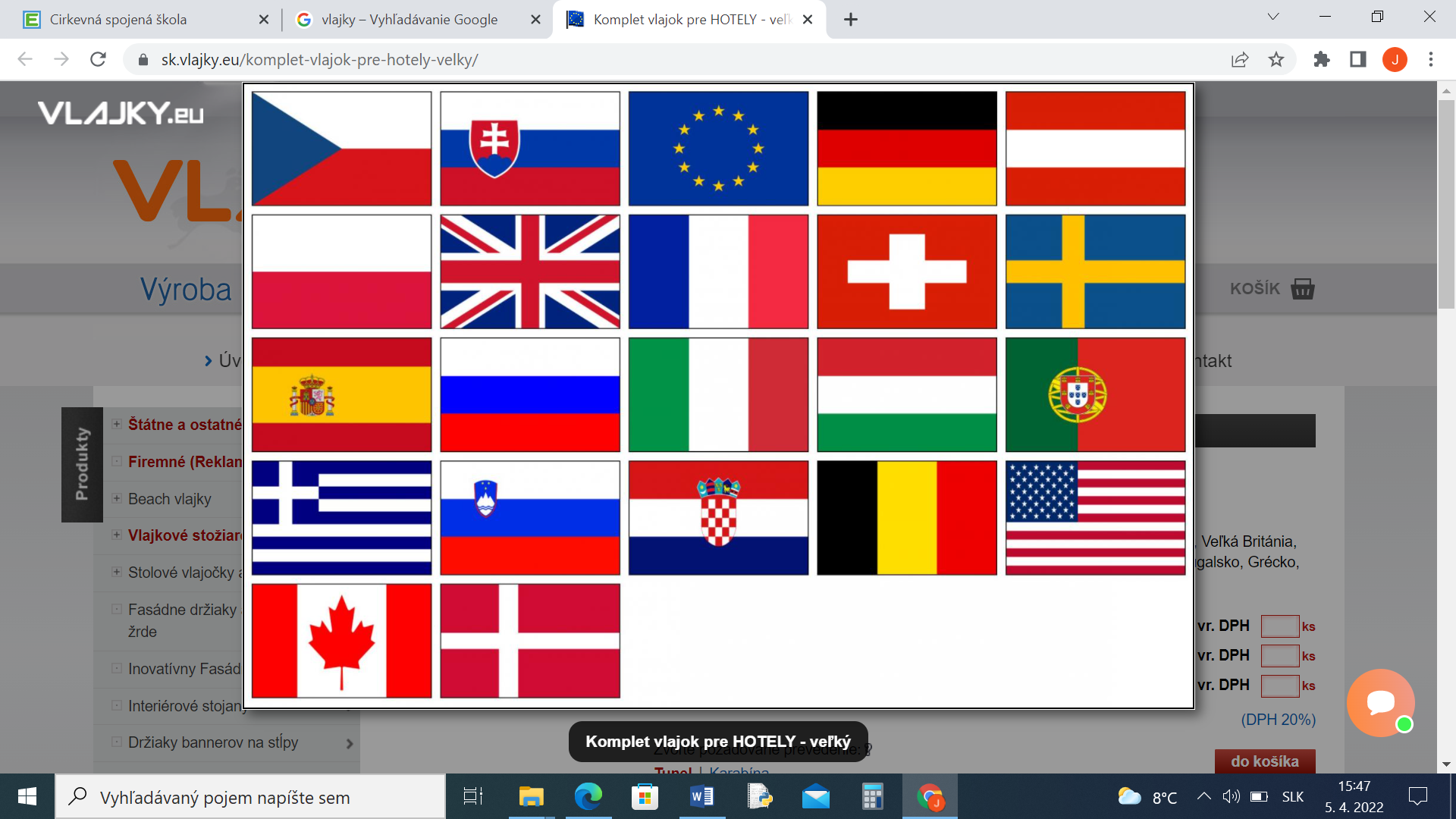 Vytvorte program, ktorý:pri ťukaní po klávesnici sa na ľubovoľnom mieste v rámci canvasu vykreslí RYBKU, pozor bude obmedzený počet, teda po vykreslení napr. 20 obrázkov, už nekreslí nič.pri stlčení ľavého tlačidla sa RYBKY zmažu a môžeme ich opäť nakresliť 20V tomto programe pre vykreslenie obrázkov budete mať predpripravený zdrojový kód pre obrázky (teda príkazy canvas.create....)Vytvorte program, ktorý pri kliknutí myšou:nad cestu na sivú plochu vykreslí MRAČNOnad cestu na zelenú plochu vykreslí POSTAVUna cestu vykreslí AUTOpod cestu vykreslí RASTLINKUpomocou šipiek možno pohybovať autami vpravo, vľavo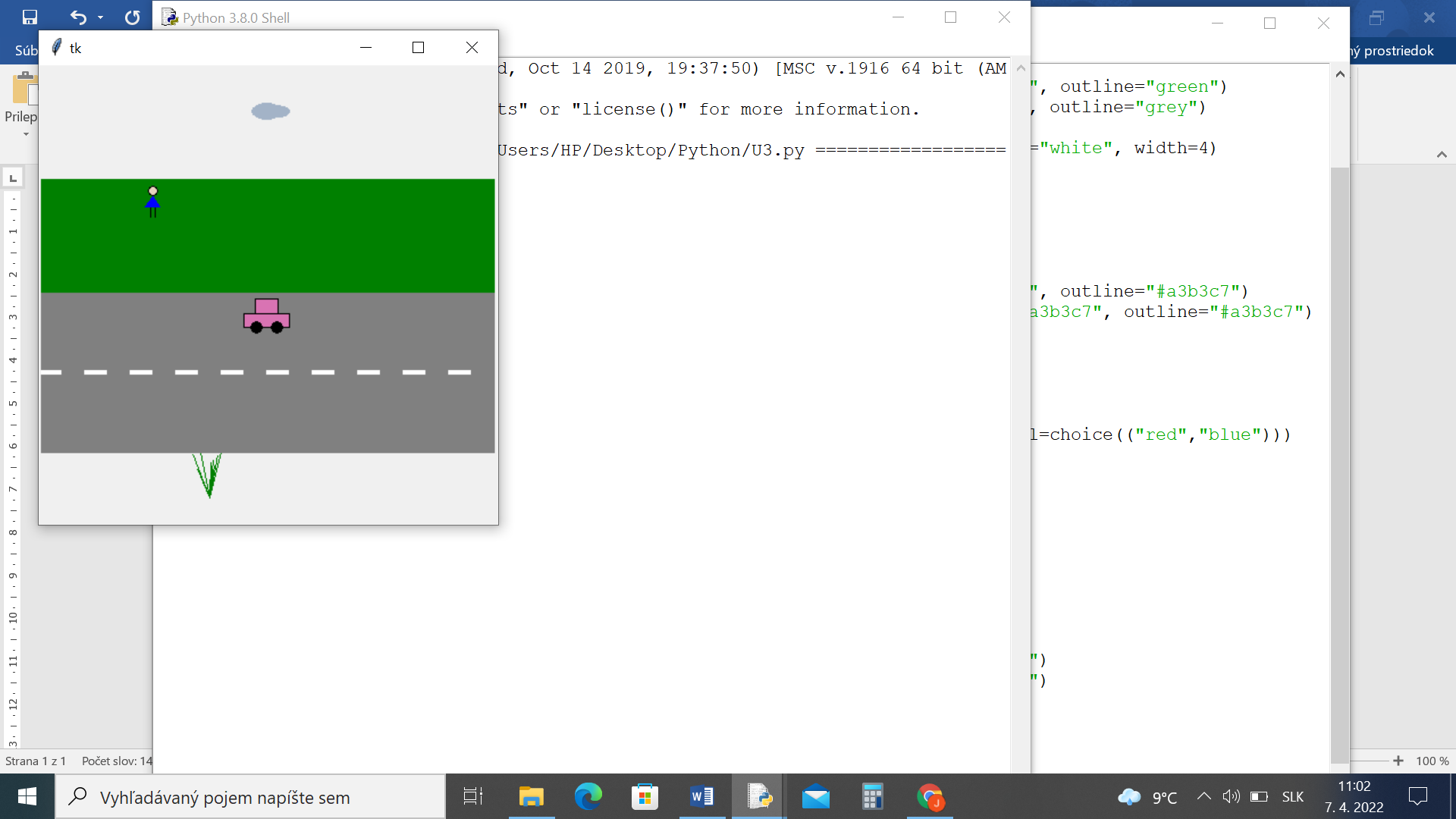 V tomto programe pre vykreslenie obrázkov budete mať predpripravený zdrojový kód pre obrázky (teda príkazy canvas.create....)